1.pielikumsAlūksnes novada pašvaldības domes2022. gada 24. februāra sēdes lēmumam Nr.46DARBA UZDEVUMSlokālplānojuma izstrādei nekustamajā īpašumā “Silakalns”,kadastra numurs 3696 008 0023, Ziemera pagastā, Alūksnes novadāLokālplānojuma izstrādes pamatojums:Izdarīt grozījumus Alūksnes novada pašvaldības domes 2015. gada 27. augusta saistošajos noteikumos Nr. 14/2015 “Alūksnes novada teritorijas plānojums 2015.-2027. gadam, Teritorijas izmantošanas un apbūves noteikumi un grafiskā daļa” (turpmāk – Teritorijas plānojums), lai nodrošinātu SIA “APF ENERGY” saimnieciskās darbības attīstību un izbūvētu biogāzes staciju.Lokālplānojuma izstrādes teritorija:Nekustamā īpašuma “Silakalns”, kadastra numurs 3696 008 0023, Ziemera pagastā, Alūksnes novadā, zemes vienība ar kadastra apzīmējumu 3696 008 0023.Lokālplānojuma izstrādes mērķis:Pamatot nepieciešamās izmaiņas Teritorijas plānojumā noteiktajā funkcionālajā zonējumā un teritorijas izmantošanas ierobežojumos, radot priekšnoteikumus biogāzes stacijas izveidei pēc lokālplānojuma apstiprināšanas un spēkā stāšanās.Lokālplānojuma izstrādes uzdevumi:Izstrādāt teritorijas attīstības priekšlikumu biogāzes stacijas izveidei zemes vienībā ar kadastra apzīmējumu 3696 008 0023.Izstrādāt nepieciešamos grozījumus Teritorijas plānojumā lokālplānojuma teritorijā:pamatot funkcionālā zonējuma maiņas nepieciešamību un risinājumus;noteikt atbilstošus funkcionālos zonējumus, lai nodalītu teritorijas atšķirīgās funkcijas un pazīmes un veicinātu paredzētās darbības īstenošanu, detalizējot galvenās izmantošanas un papildizmantošanas veidus un apbūves noteikumus atbilstoši Ministru kabineta 2013. gada 30. aprīļa noteikumu Nr. 240 “Vispārīgie teritorijas plānošanas, izmantošanas un apbūves noteikumi” 4. nodaļai un 3. pielikumam.Atbilstoši teritorijas attīstības priekšlikumam, noteikt plānotās apbūves izvietojumu lokālplānojuma teritorijā.Izstrādāt perspektīvās transporta infrastruktūras risinājumus (transporta plūsmas) lokālplānojuma teritorijas apkalpošanai un piekļūšanai pie tās.Paredzēt pasākumus apkārtējās teritorijas aizsardzībai pret piesārņojumu.Precizēt apgrūtinātās teritorijas un objektus.Lokālplānojuma izstrādes nosacījumi:Lokālplānojumu izstrādāt atbilstoši Ministru kabineta 2014. gada 14. oktobra noteikumiem Nr. 628 “Noteikumi par pašvaldību teritorijas attīstības plānošanas dokumentiem” nosacījumiem un prasībām.Lokālplānojumu izstrādāt, izmantojot Teritorijas attīstības plānošanas informācijas sistēmu (turpmāk – TAPIS).Lokālplānojuma grafisko daļu izstrādāt elektroniski .shp un .dgn datņu formātā, uz Latvijas ģeodēzisko koordinātu sistēmā LKS-92 izstrādātās aktuālākās topogrāfiskās kartes, ar aktuāliem nekustamā īpašuma valsts kadastra informācijas sistēmas ģeotelpiskajiem datiem.Izstrādāto lokālplānojuma redakciju iesniegt Alūksnes novada pašvaldībā – grafiskos materiālus .shp, .dgn un .pdf formātā, teksta daļu .doc formātā un teritorijas izmantošanas un apbūves nosacījumus .pdf formātā.Apstiprināto lokālplānojumu izdrukātā formātā divos eksemplāros iesniegt Alūksnes novada pašvaldībā, pievienojot datu nesēju ar grafiskajiem materiāliem .shp, .dgn un .pdf formātā, teksta daļu .doc formātā un teritorijas izmantošanas un apbūves nosacījumus .pdf formātā.Apstiprināto lokālplānojumu noformēt atbilstoši Ministru kabineta 2018. gada 4. septembra noteikumiem Nr. 558 “Dokumentu izstrādāšanas un noformēšanas kārtība”.Lokālplānojuma saturs:Lokālplānojuma saturu izstrādāt saskaņā ar Ministru kabineta 2014. gada 14. oktobra noteikumu Nr. 628 “Noteikumi par pašvaldību teritorijas attīstības plānošanas dokumentiem” 3.4. nodaļas prasībām.Sagatavot pārskatu par lokālplānojuma izstrādi, kurā ietvert:Alūksnes novada pašvaldības domes lēmumus, kas saistīti ar lokālplānojuma izstrādi;Priekšlikumus, kas saņemti, uzsākot lokālplānojuma izstrādi, un publiskās apspriešanas materiālus;Ziņojumu par vērā ņemtajiem un noraidītajiem priekšlikumiem un iebildumiem, norādot noraidījuma pamatojumu;Institūciju izsniegto informāciju, nosacījumus lokālplānojuma izstrādei un atzinumus par to ievērošanu;Ziņojumu par institūciju nosacījumu ievērošanu vai noraidīšanu, norādot noraidījuma pamatojumu;Pielikumus un citu informāciju, kas izmantota lokālplānojuma izstrādei.Institūcijas, no kurām pieprasāma informācija un/vai nosacījumi lokālplānojuma izstrādei un, ja nepieciešams, atzinumi par lokālplānojumu:Veselības inspekcija;Dabas aizsardzības pārvalde;Valsts vides dienests;Latvijas Ģeotelpiskās informācijas aģentūra;Vides aizsardzības un reģionālās attīstības ministrija;Vidzemes plānošanas reģions;Akciju sabiedrība “Sadales tīkls”;Vides pārraudzības valsts birojs (lēmums par stratēģiskās ietekmes uz vidi novērtējuma procedūras piemērošanas nepieciešamību);Citas institūcijas (ja nepieciešams).Sabiedrības līdzdalības veidi un pasākumi:Izstrādāto lokālplānojuma redakciju, kopā ar sagatavo ziņojumu, iesniedz izskatīšanai pašvaldībā, kura pieņem lēmumu par lokālplānojuma redakcijas nodošanu publiskajai apspriešanai un institūciju atzinumu saņemšanai, saskaņā ar Ministru kabineta 2014. gada 14. oktobra noteikumu Nr. 628 “Noteikumi par pašvaldību teritorijas attīstības plānošanas dokumentiem” 80., 81. un 82. punktiem.Paziņojumu par lokālplānojuma publisko apspriešanu, kas ilgst ne mazāk par četrām nedēļām, ievieto TAPIS, pašvaldības tīmekļa vietnē un publicē vietējā laikrakstā, kā arī nodrošina iespēju iepazīties ar lokālplānojuma redakciju izdrukas veidā.Lokālplānojuma publiskās apspriešanas laikā lokālplānojuma izstrādātājs organizē publiskās apspriešanas sanāksmi Alūksnes novada pašvaldībā.Pēc sabiedriskās apspriešanas beigām izstrādes vadītājs nodrošina publiskās apspriešanas laikā saņemto priekšlikumu un institūciju atzinumu izvērtēšanu un sagatavo ziņojumu par priekšlikumu vērā ņemšanu vai noraidīšanu, norādot noraidījuma pamatojumu.Citi nosacījumi:Darba uzdevuma derīguma termiņš ir divi gadi.Domes priekšsēdētājs 								Dz.ADLERSDarba uzdevuma pielikumsLokālplānojuma izstrādes teritorijas robeža nekustamajā īpašumā “Silakalns”, Ziemera pagastā, Alūksnes novadā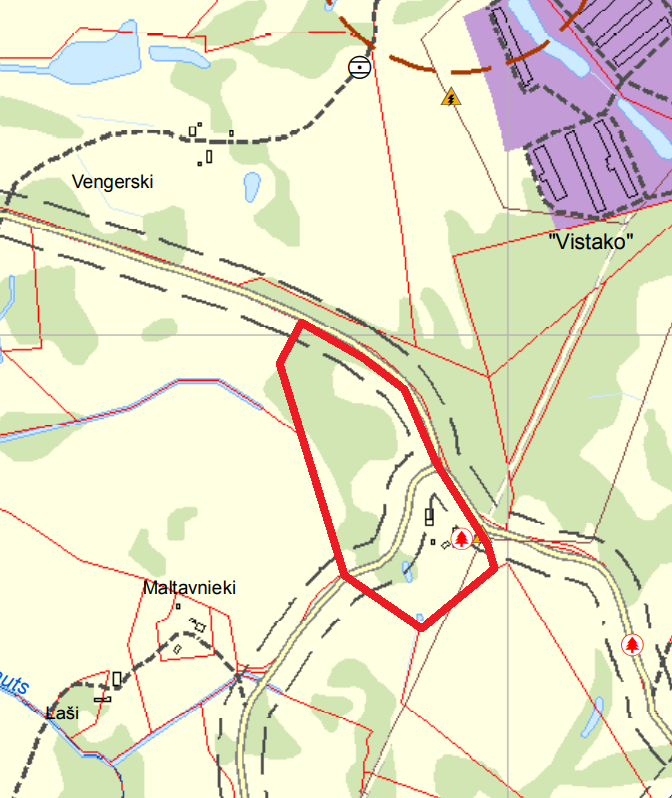 Alūksnes novada pašvaldības domes 2015. gada 27. augusta saistošie noteikumi Nr. 14/2015“Alūksnes novada teritorijas plānojums 2015.-2027. gadam, Teritorijas izmantošanas un apbūves noteikumi un grafiskā daļa”,Ziemera pagasta teritorijas funkcionālā zonējuma karteApzīmējumi: 		Lokālplānojuma teritorijas robežaFunkcionālais zonējums: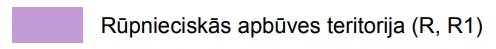 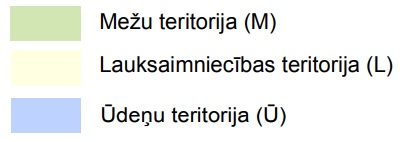 Domes priekšsēdētājs								Dz.ADLERS2. pielikumsAlūksnes novada pašvaldības domes2022. gada 24. februāra sēdes lēmumam Nr.46PROJEKTSLĪGUMS Nr.______________Alūksnē						 <gads>.gada<datums>.<mēnesis>								Alūksnes novada pašvaldība, reģistrācijas Nr. 90000018622, juridiskā adrese: Dārza ielā 11, Alūksnē, Alūksnes novadā, LV-4301 (turpmāk – PAŠVALDĪBA), tās domes priekšsēdētāja Dzintara ADLERA personā, kurš rīkojas saskaņā ar likuma “Par pašvaldībām” 62. panta 4. punktu, sabiedrība ar ierobežotu atbildību “APF ENERGY”, reģistrācijas Nr. 40203352847, juridiskā adrese: Kalēju ielā 51, Jūrmalā, LV-2008 (turpmāk – IEROSINĀTĀJS), kura vārdā saskaņā ar <pilnvarojums> rīkojas tā/-s <amatpersonas amats un vārds, uzvārds>, un<izstrādātāja nosaukums>, <reģistrācijas numurs>, juridiskā adrese <adrese> (turpmāk – IZSTRĀDĀTĀJS), no trešās puses, ņemot vērā Alūksnes novada pašvaldības domes 2022. gada 24. februāra lēmumu Nr.46 “Par lokālplānojuma, kas groza Alūksnes novada teritorijas plānojumu 2015.-2027.gadam, izstrādes uzsākšanu nekustamajā īpašumā “Silakalns”, Ziemera pagastā, Alūksnes novadā”, protokols Nr. 4, 9.punkts (turpmāk – Lēmums),pamatojoties uz Ministru kabineta 2014. gada 14. oktobra noteikumu Nr. 628 “Noteikumi par pašvaldību teritorijas attīstības plānošanas dokumentiem” 132. punktu,noslēdz līgumu:Līguma priekšmetsPAŠVALDĪBA, IEROSINĀTĀJS un IZSTRĀDĀTĀJS apņemas sadarboties lokālplānojuma, kas groza Alūksnes novada Teritorijas plānojumu 2015. -2027. gadam, izstrādē nekustamā īpašuma “Silakalns”, kadastra numurs 3696 008 0023, Ziemera pagastā, Alūksnes novadā, sastāvā esošajā zemes vienībā ar kadastra apzīmējumu 3696 008 0023 (turpmāk – lokālplānojums).Lokālplānojuma izstrādātājsPar lokālplānojuma IZSTRĀDĀTĀJU tiek noteikts <izstrādātāja nosaukums>, < reģistrācijas numurs>, <vārds, uzvārds> personā, tālrunis <tālrunis>, e-pasts <e-pasts>.Par IZSTRĀDĀTĀJA maiņu IEROSINĀTĀJS rakstiski informē PAŠVALDĪBU ne vēlāk kā 5 (piecas) darba dienas pirms IZPILDĪTĀJA nomaiņas. Ierosinātāja pienākumiPilnā apmērā finansēt lokālplānojuma izstrādi, tajā skaitā:slēgt vienošanos ar IZSTRĀDĀTĀJU par lokālplānojuma izstrādi;segt PAŠVALDĪBAI izdevumus par lokālplānojuma izstrādes procedūras nodrošināšanu (paziņojuma par publisko apspriešanu sagatavošanu un informatīvā paziņojuma ievietošanu oficiālajā izdevumā “Latvijas Vēstnesis” un vietējā laikrakstā) 15 (piecpadsmit) dienu laikā pēc attiecīga rēķina saņemšanas.Izsniegt IZSTRĀDĀTĀJAM visu līguma izpildei nepieciešamo informāciju par lokālplānojuma teritorijas turpmākās izmantošanas un apbūves nosacījumiem.Savlaicīgi izskatīt un saskaņot IZSTRĀDĀTĀJA sagatavotās lokālplānojuma redakcijas, kā arī sniegt priekšlikumus nepieciešamo labojumu veikšanai tajā.Pēc IZSTRĀDĀTĀJA un PAŠVALDĪBAS  uzaicinājuma piedalīties lokālplānojuma publiskās apspriešanas sanāksmēs un citās ar lokālplānojuma izstrādi saistītās sanāksmēs.Nekavējoties rakstiski informēt PAŠVALDĪBU par visiem apstākļiem, kas atklājušies lokālplānojuma izstrādes procesā un var neparedzēti ietekmēt līguma izpildi.Pēc PAŠVALDĪBAS pieprasījuma sniegt pārskatu par līgumā paredzēto darbu izpildes gaitu.IEROSINĀTĀJA pārstāvis šī līguma izpildes nodrošināšanā – <vārds, uzvārds>, tālrunis <tālrunis>, e-pasts <e-pasts>.Izstrādātāja pienākumiAtbilstoši Lēmumam, Lēmumam pievienotajam Darba uzdevumam un normatīvo aktu prasībām veikt kvalitatīvu lokālplānojuma izstrādi. Nodrošināt lokālplānojuma izstrādi Teritorijas attīstības plānošanas informācijas sistēmā (turpmāk – TAPIS).Saskaņot ar IEROSINĀTĀJU sagatavoto lokālpānojuma redakciju pirms tās iesniegšanas PAŠVALDĪBAI un nepieciešamības gadījumā veikt tajā labojumus.Sagatavot un iesniegt PAŠVALDĪBAI lokālpānojuma redakcijas, pievienojot grafisko materiālu .pdf, .shp un .dgn formātā, teksta daļu .doc formātā, teritorijas izmantošanas un apbūves noteikumus .pdf formātā, izskatīšanai pašvaldības domes sēdē un nepieciešamības ganījumā veikt tajā labojumus.Piedalīties lokālplānojuma publiskās apspriešanas sanāksmē/sanāksmēs, nodrošinot profesionāla un argumentēta viedokļa sniegšanu par lokālplānojumā ietvertajiem risinājumiem, to atbilstību Darba uzdevumam, Alūksnes novada ilgtspējīgas attīstības stratēģijai 2012.-2030.gadam un normatīvo aktu prasībām.Pēc publiskās apspriešanas beigām apkopot un iesniegt PAŠVALDĪBAI pārskatu par publiskās apspriešanas laikā saņemtajiem institūciju atzinumiem, fizisko un juridisko personu priekšlikumiem un iebildumiem, atspoguļojot tajā viedokli un argumentus par atzinuma/priekšlikuma ņemšanu vērā vai noraidīšanu.Rakstveidā nekavējoties informēt PAŠVALDĪBU un IEROSINĀTĀJU par visiem apstākļiem, kas atklājušies lokālplānojuma izstrādes procesā un var neparedzēti ietekmēt līguma izpildi, kā arī rakstveidā saskaņot ar PAŠVALDĪBU un IEROSINĀTĀJU  jebkuru līguma izpildes procesā radušos nepieciešamo atkāpi no līguma noteikumiem.Pašvaldības pienākumiPAŠVALDĪBA apņemas nodrošināt lokālplānojuma izstrādes vadību, kā arī koordinēt un uzraudzīt lokālplānojuma izstrādes procesu:Ievietot paziņojumu par lokālpānojuma izstrādes uzsākšanu PAŠVALDĪBAS informatīvajā izdevumā “Alūksnes Novada Vēstis”, PAŠVALDĪBAS tīmekļa vietnē www.aluksne.lv un TAPIS, atbilstoši normatīvo aktu prasībām;Nodrošināt IZSTRĀDĀTĀJAM piekļuves tiesības TAPIS;Informēt Darba uzdevumā minētās institūcijas par lokālplānojuma izstrādes uzsākšanu, par izstrādāto lokālplānojuma redakciju un publiskās apspriešanas pasākumiem, kā arī par nepieciešamību sniegt ģeotelpiskos un teksta datus (ja tie nav pieejami TAPIS), nosacījumus un atzinumus.Izvērtēt sagatavoto lokālplānojuma redakciju atbilstību darba uzdevuma prasībām un pieņemt lēmumus lokālplānojuma izstrādes gaitā normatīvajos aktos noteiktajā kārtībā; Nekavējoties informēt IZSTRĀDĀTĀJU par saņemtajiem institūciju nosacījumiem un atzinumiem, kā arī par publiskās apspriešanas laikā saņemtajiem fizisko un juridisko personu priekšlikumiem un iebildumiem.	Nodrošināt iespēju iepazīties ar publiskajai apspriešanai nodotās lokālplānojuma redakcijas materiāliem izdrukas formā PAŠVALDĪBAS centrālās administrācijas ēkā, valsts un pašvaldību vienotajā klientu apkalpošanas centrā, Dārza ielā 11, Alūksnē, Alūksnes novadā, tās darba laikā.Organizēt un vadīt publiskās apspriešanas sanāksmi/sanāksmes.Nodrošināt telpas lokālplānojuma publiskās apspriešanas sanāksmei un sanāksmei pēc publiskās apspriešanas beigām, kurā tiek izskatīti publiskās apspriešanas laikā saņemtie priekšlikumi un institūciju atzinumi, un piedalīties tajās. Ievietot PAŠVALDĪBAS tīmekļa vietnē lokālplānojuma redakcijas.Paziņojumu par lokālplānojuma publisko apspriešanu un saistošo noteikumu izdošanu publicēt PAŠVALDĪBAS informatīvajā izdevumā “Alūksnes Novada Vēstis”, PAŠVALDĪBAS tīmekļa vietnē www.aluksne.lv un TAPIS, atbilstoši normatīvo aktu prasībām.Pašvaldības pārstāvis šī līguma izpildes nodrošināšanā – Īpašumu nodaļas teritorijas plānotāja Madara ZIŅĢE-BUMBURE, tālrunis 26606818, e-pasts madara.bumbure@aluksne.lv.Līguma termiņšLokālplānojuma izstrādes termiņš, ieskaitot PAŠVALDĪBAS paziņojuma par lokālplānojuma apstiprināšanu (saistošo noteikumu izdošanu), publicēšanu oficiālajā izdevumā “Latvijas Vēstnesis”, ir 12 (divpadsmit) mēneši no līguma parakstīšanas dienas, saskaņā ar lokālplānojuma izstrādes laika grafiku (pielikumā).Līgums stājas spēkā, kad to parakstījis pēdējais no līdzējiem, un ir spēkā līdz tajā paredzēto saistību izpildei.Līguma termiņš var tikt pagarināts, ja lokālplānojuma izstrādei ir nepieciešams ilgāks laiks no IEROSINĀTĀJA neatkarīgu iemeslu dēļ: institūciju atzinumos tiek norādītas papildus prasības, kas nebija izteiktas nosacījumos lokālplānojuma izstrādei vai Alūksnes novada pašvaldības dome pieņem lēmumu par lokālplānojuma redakcijas precizēšanu, ievērojot publiskās apspriešanas rezultātus un institūciju atzinumus.Līdzēju atbildībaPuses ir atbildīgas par līgumā norādīto saistību izpildi un normatīvo aktu ievērošanu.Lokālplānojuma neapstiprināšanas gadījumā PAŠVALDĪBA nesedz IEROSINĀTĀJAM izmaksas, kas radušās, izstrādājot lokālplānojumu.Strīdu izskatīšanaLīdzēji vienojas, ka jebkurš strīds, nesaskaņa vai prasība, kas izriet no līguma, kas skar to vai tā pārkāpšanu, izbeigšanu vai spēkā neesamību, vispirms tiks risināts sarunu ceļā, bet nepanākot vienošanos – izšķirts tiesā.Fizisko personu datu aizsardzībaLīdzējiem ir tiesības apstrādāt iegūtos fizisko personu datus tikai ar mērķi nodrošināt līgumā noteikto saistību izpildi, ievērojot normatīvajos aktos noteiktās prasības šādu datu apstrādei un aizsardzībai, tajā skaitā ievērojot Eiropas Parlamenta un Padomes 2016. gada 27. aprīļa Regulas (ES) 2016/679 par fizisku personu aizsardzību attiecībā uz personas datu apstrādi un šādu datu brīvu apriti un ar ko atceļ Direktīvu 95/46EK (Vispārīgā datu aizsardzības regula) prasības. Līdzējs, kurš nodod otram līdzējam fizisko personu datus apstrādei, atbild par piekrišanu iegūšanu no attiecīgajiem datu subjektiem. Līdzēji apņemas nenodot tālāk trešajām personām no otra Līdzēja iegūtos fizisko personu datus, izņemot gadījumus, ja līgumā ir noteikts citādāk vai normatīvie akti paredz šādu nodošanu. Ja atbilstoši normatīvajiem aktiem Līdzējam rodas pienākums no otra līdzēja saņemtos datus nodot tālāk trešajām personām, to pienākums ir pirms šādas datu nodošanas, ja vien normatīvie akti to neaizliedz, informēt par to otru līdzēju. Līdzēji apņemas neglabāt no otra Līdzēja saņemtos fizisko personu datus ilgāk, kā tas ir nepieciešams to iegūšanas mērķa sasniegšanai un dokumentu pārvaldības noteikumu izpildīšanai.Noslēguma noteikumiVisi līguma papildinājumi, labojumi un grozījumi iegūst juridisku spēku, ja tie sastādīti rakstiski un ir līdzēju parakstīti, un kļūst par līguma neatņemamu sastāvdaļu no to parakstīšanas brīža.Līgums sastādīts latviešu valodā uz <lapu skaits> (<lapu skaits vārdos>) lapām ar vienu pielikumu uz 1 (vienas) lapas, parakstīts elektroniski un elektroniskā formā glabājas pie katra no Līdzējiem.Līdzēju paraksti un rekvizītiLīguma pielikums Lokālplānojuma izstrādes laika grafiks *Lokālplānojuma izstrādes procesā ir pieļaujamas darbību izpildes un mēnešu sadalījuma novirzes no Lokālplānojuma izstrādes laika grafika, nepārsniedzot lokālplānojuma izstrādes termiņu (līguma 6.1.punkts).PAŠVALDĪBAPAŠVALDĪBARekvizīti:Reģistrācijas Nr. 90000018622Dārza ielā 11, Alūksnē, Alūksnes novadā, LV-4301tālrunis 64381496, e-pasts dome@aluksne.lv Konts: LV58UNLA0025 0041 3033 5Banka: AS “SEB banka”; Bankas kods: UNLALV2X________________________ domes priekšsēdētājs Dz.ADLERSIEROSINĀTĀJSIEROSINĀTĀJSRekvizīti:Reģistrācijas Nr. 40203352847Kalēju ielā 51, Jūrmalā, LV-2008tālrunis <tālrunis>, e-pasts <e-pasts>Konts: <konta numurs>Banka: <banka>; Bankas kods: <kods>________________________ /paraksta atšifrējums/IZSTRĀDĀTĀJSIZSTRĀDĀTĀJSRekvizīti:<rekvizīti>________________________ /paraksta atšifrējums/DOKUMENTS PARAKSTĪTS AR DROŠIEM ELEKTRONISKAJIEM PARAKSTIEM UN SATUR LAIKA ZĪMOGUSDOKUMENTS PARAKSTĪTS AR DROŠIEM ELEKTRONISKAJIEM PARAKSTIEM UN SATUR LAIKA ZĪMOGUSDarbība1. mēnesis2. mēnesis3.-4. mēnesis5.-8. mēnesis9. mēnesis10.-11. mēnesis12. mēnesisNosacījumu pieprasīšana un saņemšana no institūcijāmxSarakste ar institūcijām, lai noskaidrotu Stratēģiskās ietekmes uz vidi novērtējuma procedūras nepieciešamībuxxLokālplānojuma projekta izstrādexxxStratēģiskās ietekmes uz vidi novērtējumsxxLokālplānojuma projekta iesniegšana pašvaldībāxxLēmuma pieņemšana par publisko apspriešanuxLokālplānojuma publicēšana TAPISxPubliskā apspriešanaxAtzinumu pieprasīšana un saņemšana no institūcijāmxxPrecizējumu apkopošana, lokālplānojuma iesniegšana pašvaldībāxPrecizētā lokālplānojuma publicēšana TAPISxLēmuma pieņemšana par apstiprināšanu un saistošie noteikumixPublikācija oficiālajā izdevumā “Latvijas vēstnesis”x